Video No. P 1029Video Music : Same As or If any choice please send me Youtub Link by mail and Mention in form also.Link : 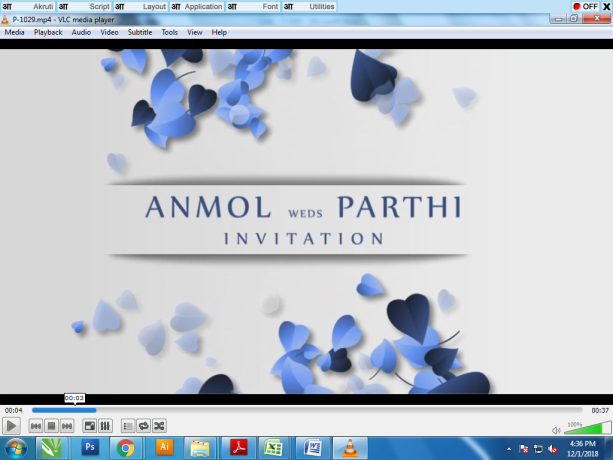 Slide : 1 Couple NameInvitation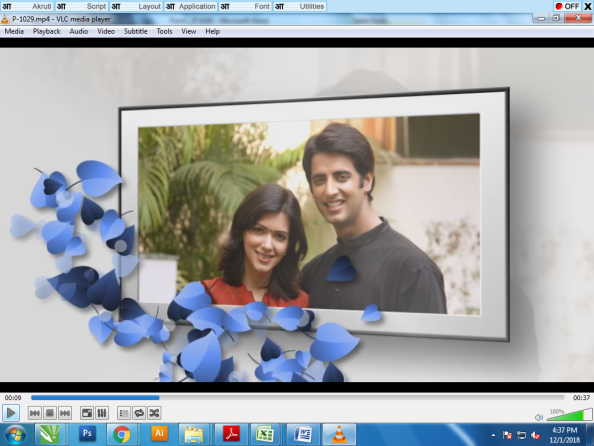 Slide : 2 (Couple  Photograph)(High Resolution : Minimum 800 x 800 pixel)Please rename your photograph with the name of Slide 2Send your photograph by E-mail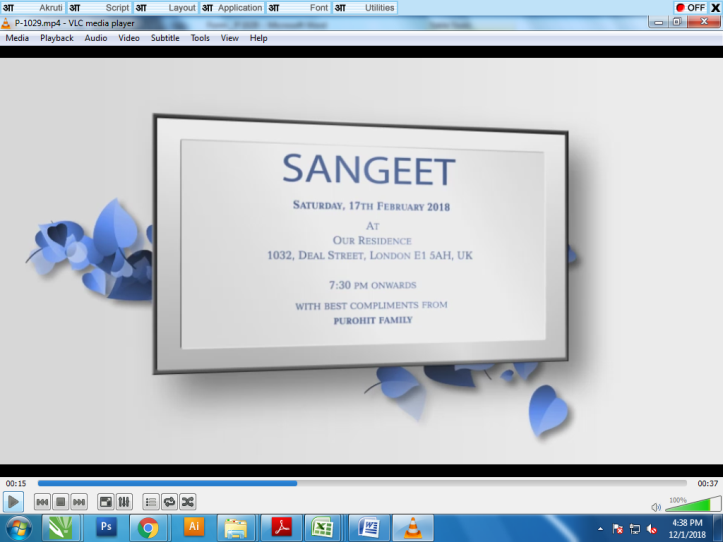 Slide : 3 (Function Detail)Sangeet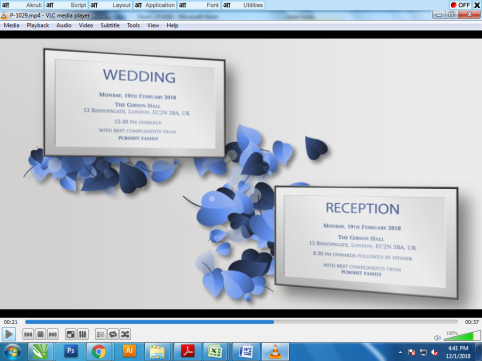 Slide : 4 (Function Detail)WeddingReception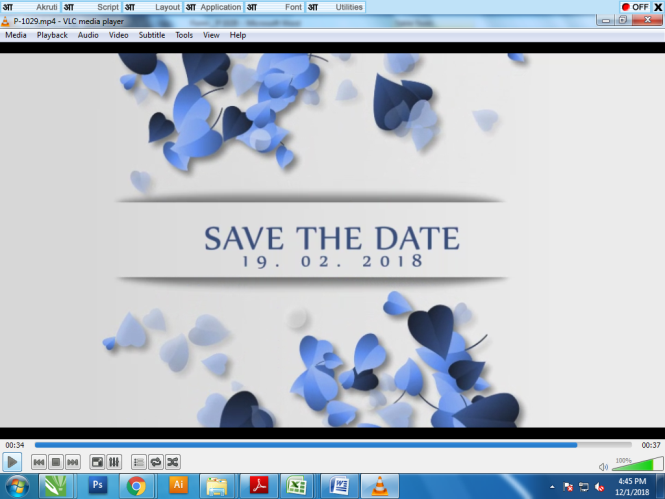 Slide : 5 Save the dateSame As 